								Nowogród Bobrzański, 04 lutego 2021r.GKIII.6220.9.2020.MSOBWIESZCZENIEBurmistrz Nowogrodu Bobrzańskiego, działając na podstawie art.30, art. 33 ust.  1, w związku z art. 79 ust. 1 ustawy z dnia 3 października 2008r. o udostępnianiu informacji o środowisku i jego ochronie, udziale społeczeństwa w ochronie środowiska oraz o ocenach oddziaływania na środowisko (t.j. Dz. U. z 2020r. poz. 283 ze zm.)podaje do publicznej wiadomościinformację o przystąpieniu do przeprowadzenia oceny oddziaływania przedsięwzięcia na środowisko i przeprowadzeniu procedury udziały społeczeństwa w ramach postępowania w sprawie wydania decyzji o środowiskowych uwarunkowaniach dla przedsięwzięcia pn.: „Budowa Elektrowni Słonecznej wraz z infrastrukturą towarzyszącą na działce nr ew. 24/3, 42/9, 50/7, 78/2, 173/2, 187/2, 206/2, 211/3, 284/1, 285, 287, 288, 289, 290, 290/1, 291/2, 292, 304/1, 305/1, 308, 316, 317/1, 329/1, 334, 334/1, 361, 362 (obręb 0001) w miejscowości Białowice, gmina Nowogród Bobrzański” (proj. Białowice II).Niniejsze postępowanie zostało wszczęte na wniosek pełnomocnika inwestora Elektrownia PV 52 Sp. z o.o. ul. Puławska 2, 02-566 Warszawa. W ramach prowadzonego postępowania został sporządzony raport o oddziaływaniu przedsięwzięcia na środowisko, przedłożony organowi w dniu 03 grudnia 2020r. (data wpływu: 11.12.2020r.), który został przekazany do zaopiniowania Państwowemu Powiatowemu Inspektorowi Sanitarnemu w Zielonej Górze oraz do uzgodnienia Regionalnemu Dyrektorowi Ochrony Środowiska w Gorzowie Wielkopolskim.  Państwowy Powiatowy Inspektor Sanitarny pozytywnie zaopiniował przedłożony raport ooś (opinia sanitarna znak: NS-NZ.7721.9.2020 z dnia 11 stycznia 2021 r.). W ramach uzgodnienia Regionalny Dyrektor Ochrony Środowiska w Gorzowie Wielkopolskim wydał postanowienie w sprawie uzgodnienia warunków realizacji przedsięwzięcia (postanowienie znak: WZŚ.4221.138.2020.KS z dnia 29 stycznia 2021r.).Jednocześnie zawiadamiam wszystkich zainteresowanych o możliwości zapoznania się z dokumentacją sprawy, w tym z raportem o oddziaływaniu przedsięwzięcia na środowisko, opinią sanitarną Państwowego Powiatowego Inspektora Sanitarnego w Zielonej Górze oraz postanowieniem Regionalnego Dyrektora Ochrony Środowiska w Gorzowie Wielkopolskim (miejsce udostępnienie: Urząd Miejski w Nowogrodzie Bobrzańskim, ul. Juliusza Słowackiego 11, 66-010 Nowogród Bobrzański, w godzinach pracy urzędu, po wcześniejszym umówieniu się telefonicznie) oraz możliwością składania uwag i wniosków w formie: pisemnej (adres: Urząd Miejski w Nowogrodzie Bobrzańskim, ul. J. Słowackiego 11, 66-010 Nowogród Bobrzański), elektronicznej (m.surynt@nowogrodbobrz.pl) i ustnej (w Urzędzie Miejskim w Nowogrodzie Bobrzańskim), w terminie do 5 marca 2021 r. Złożone uwagi i wnioski zostaną rozpatrzone przez Burmistrza Nowogrodu Bobrzańskiego przed wydaniem decyzji o środowiskowych uwarunkowaniach. Organem właściwym do wydania decyzji o środowiskowych uwarunkowaniach jest Burmistrz Nowogrodu Bobrzańskiego.Ponadto zawiadamia się, iż zgodnie z art. 35 przywołanej wyżej ustawy- uwagi lub wnioski złożone po upływie wyznaczonego terminu, tj. po dniu 5 marca 2021 r., pozostaną bez rozpatrzenia.
						Burmistrz Nowogrodu Bobrzańskiego							mgr Paweł Mierzwiak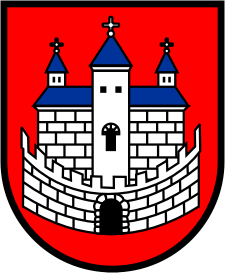 Burmistrz Nowogrodu BobrzańskiegoBurmistrz Nowogrodu BobrzańskiegoBurmistrz Nowogrodu Bobrzańskiegoul. J. Słowackiego 11      66-010 Nowogród Bobrzański NIP: 9291004928
e-mail: now.bobrz.um@post.pl
web: www.nowogrodbobrz.plDni i godziny urzędowania: Poniedziałek  8.00-16.00wtorek - piątek.7.00 – 15.00Nr telefonów i faksów:   Centrala   68 329-09-62Fax             68 329-09-62Nr telefonów i faksów:   Centrala   68 329-09-62Fax             68 329-09-62